Applied Biotechnology      Course No. 18320	  Credit: 1.0Pathways and CIP Codes: BiotechnologyCourse Description: Introduces theories and methods relating to applications of biotechnology in agriculture. The course emphasizes emerging laboratory technologies around agricultural biotechnology including food and natural resource management. The course will explore plan and animal genetic engineering, alternative fuel production, food production, agricultural pests and controls, and other topics.Directions: The following competencies are required for full approval of this course. Check the appropriate number to indicate the level of competency reached for learner evaluation.RATING SCALE:4.	Exemplary Achievement: Student possesses outstanding knowledge, skills or professional attitude.3.	Proficient Achievement: Student demonstrates good knowledge, skills or professional attitude. Requires limited supervision.2.	Limited Achievement: Student demonstrates fragmented knowledge, skills or professional attitude. Requires close supervision.1.	Inadequate Achievement: Student lacks knowledge, skills or professional attitude.0.	No Instruction/Training: Student has not received instruction or training in this area.Benchmark 1: CompetenciesBenchmark 2: CompetenciesBenchmark 3: CompetenciesBenchmark 4: CompetenciesBenchmark 5: Operate Laboratory Equipment CompetenciesBenchmark 6: CompetenciesBenchmark 7: Safely Manage Biological MaterialsCompetenciesBenchmark 8: CompetenciesBenchmark 9: CompetenciesBenchmark 10: CompetenciesBenchmark 11: CompetenciesI certify that the student has received training in the areas indicated.Instructor Signature: 	For more information, contact:CTE Pathways Help Desk(785) 296-4908pathwayshelpdesk@ksde.org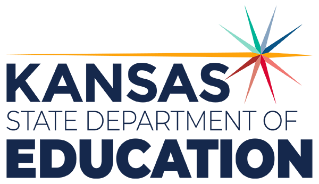 900 S.W. Jackson Street, Suite 102Topeka, Kansas 66612-1212https://www.ksde.orgThe Kansas State Department of Education does not discriminate on the basis of race, color, national origin, sex, disability or age in its programs and activities and provides equal access to any group officially affiliated with the Boy Scouts of America and other designated youth groups. The following person has been designated to handle inquiries regarding the nondiscrimination policies:	KSDE General Counsel, Office of General Counsel, KSDE, Landon State Office Building, 900 S.W. Jackson, Suite 102, Topeka, KS 66612, (785) 296-3201. Student name: Graduation Date:#DESCRIPTIONRATING1.1Create a timeline and use it to explain the developmental progression of biotechnology.                     1.1Research and report on current work being done in agricultural biotechnology.1.1Analyze the scope and impact of agricultural biotechnology in today’s global society. 1.1Research and report on emerging problems and issues associated with agricultural biotechnology.1.1Assess the future impact agricultural biotechnology could have on world populations. #DESCRIPTIONRATING2.12.2Recognize OSHA, EPA and local regulations practiced in the Science Lab and workplace.2.3Identify and explain the roles of the FDA, EPA, and USDA in Biotechnology product development.#DESCRIPTIONRATING3.1Evaluate the benefits and risks associated with biotechnology.                             3.2Examine an ethical dilemma associated with biotechnology by identifying its components. 3.3Research and debate an ethical issue associated with biotechnology.      3.4Examine intellectual properties associated with biotechnology by defining their components. #DESCRIPTIONRATING4.1Analyze strengths of the research based on data and procedures and propose future investigation.                                  4.2Keep, maintain, and demonstrate proper lab documentation in a lab notebook.4.3Demonstrate writing and importance the  of a Standard Operating procedure (SOP) related to lab protocol.#DESCRIPTIONRATING5.1Operate advanced laboratory equipment and measurement devices.        #DESCRIPTIONRATING6.1Demonstrate advanced aseptic techniques in the biotechnology laboratory. 6.2Demonstrate Aseptic Technique.#DescriptionRATING7.1Inventory biological and chemical materials and maintain accurate records of supplies and expiration dates. 7.2Diagram the flow of waste after it leaves the laboratory.                         #DescriptionRATING8.1Isolate, maintain, quantify, and store cell cultures.8.2Characterize the physical, chemical, and biological properties of microbes. 8.3Explain the molecular basis for heredity and the tools and techniques used in DNA and RNA manipulations.8.4Perform electrophoretic techniques and interpret electrophoresis fragmentation patterns. 8.5Perform protein separation techniques and interpret the results. 8.6Conduct an Enzyme-Linked Immunosorbent Assay (ELISA).    8.7Research and describe the use of biotechnology to detect microbes.                    8.8Design and perform an assay to detect a target microorganism in food, water or the environment.#DescriptionRating9.1Diagram the processes and describe the techniques used to produce transgenic eukaryotes.9.2Describe processes by which enzymes are produced through biotechnology.                                                     9.3Diagram the process by which organisms are genetically engineered for waste treatment.                         9.4Investigate and report on genetic engineering procedures used in the production of aquatic species.                                      #Descriptionrating10.1Describe the processes used to produce animal hormones from transgenic organisms.10.2Compare and contrast bioengineering and conventional pathways used in food processing.10.3Processing food using biotechnology.10.4Describe the process used in producing alcohol from biomass.10.5Produce alcohol and co-products from  biomass.10.6Diagram the process used in producing  biodiesel from biomass.10.7Produce biodiesel and co- products from biomass.10.8Illustrate the process used in producing methane from biomass.#DescriptionRating11.1Select biotechnology tools used to  monitor and direct plant breeding.                                          11.2Design and conduct an experiment using biotechnology tools to evaluate selectively bred plants.11.3Assess the benefits, risks and opportunities associated with using biotechnology to promote animal health.11.4Describe the use of biotechnology in bioremediation.             11.5Monitor and evaluate the effectiveness of bioremediation efforts by participating in a bioremediation project.11.6Describe the processes involved in biotreatment of biological chemical wastes.11.7Interpret the processes involved in biotreatment of industrial chemical wastes.11.8Select biotechnology tools used to measure biodiversity.11.9Explain how biotechnology tools can be used to monitor the effects of agricultural practices on wild populations.11.10Assess the characteristics of biomass that make it useful for biofuels production.11.11Describe the processes used in the production of molecules for use in industrial applications.